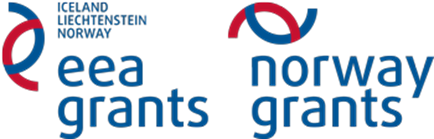 FÜÜSIKAÜlesanne 2.  TuulEesmärk: tuule kiiruse ja suuna mõõtmine etteantud asukohas, väiksema puu (umbes 2 m kõrge) maksimaalse kalde määramine (võrreldes vertikaalse olekuga) Lõiming õppeainetega: geograafia, füüsikaTöövahendid: Vernieri tuulekiiruse andur, anemomeeter, lood (niidi otsas olev raskus), kompass, mõõdulintÜlesanne 1: Tuule kiiruse ja suuna mõõtmine antud asukohasKasutades 2014. aasta Tartu linnas tehtud mõõtmistulemusi (http://energia.emu.ee/weather/) arvutage tuule keskmine kiirus ja suund Mandri-Eestis. Tuule põhiline suund …………………………………………...………………………………………………………………………………………….Aasta keskmine tuulekiirus …………………………………………………………………………………………Ülesanne 2: Kontrollige hüpoteesi: kas tuule põhiline tuulesuund vastab puu maksimaalsele kaldenurgale (vertikaalselt vaadatuna). Kontrollige saadud mõõtmistulemusi: riputage lood puuladvale;ühendage loodi raskus mõõdulindi abil puu pealispinnal oleva punktiga, mis asub ligikaudu ripploodi raskust ja puu keskkohta ühendaval sirgel; mõõtke kaugus punktini puu pealispinnal; tehke kindlaks raskuse ja puu vaheline nurk tgα= l/h;korrake mõõtmist 3 puul.Kasutades kompassi tehke kindlaks puu maksimaalse kaldenurga suund.Puu maksimaalse kaldenurga suund………………………………………………Tehke järeldus, kas püstitatud  hüpotees kehtib…………………………………………………………………………………………………………………………………………………………………………………………………………………………………………………………………………………………………………Koht/Kellaaeg8.008.0012.0012.0015.0015.0018.0018.00Kiirus/SuundAvatud Varjuline